Basic Math Symbols - Refer to these basic math symbols whenever needed. Print a copy so that you can carry it with you.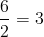 